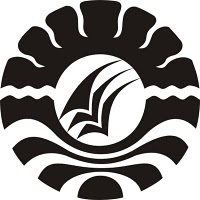 HUBUNGAN ANTARA POLA ASUH DEMOKRATIS ORANG TUA BEKERJA DENGAN PERKEMBANGAN SOSIAL ANAK USIA 4-5 TAHUN DI DESA SAUKANG KABUPATEN SINJAISKRIPSIDiajukan untuk Memenuhi Sebagai Persyaratan Guna Memperoleh Gelar Sarjana Pendidikan pada Program Studi Pendidikan Luar Sekolah Strata Satu Fakultas Ilmu PendidikanUniversitas Negeri MakassarOleh:FANY KADRILLAH BURHANNIM. 104204013PROGRAM STUDI PENDIDIKAN LUAR SEKOLAHFAKULTAS ILMU PENDIDIKANUNIVERSITAS NEGERI MAKASSAR2017KEMENTERIAN RISET TEKNOLOGI DAN PENDIDIKAN TINGGI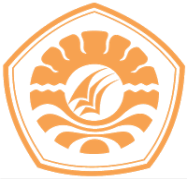 UNIVERSITAS NEGERI MAKASSARFAKULTAS ILMU PENDIDIKANPROGRAM STUDI PENDIDIKAN LUAR SEKOLAHAlamat : Kampus IV UNM TidungJl.Tamalate 1 Kota MakassarTelepon/Fax: 0411-4001010 – 0411-883076 – 0421-21698 – 0481-21089Laman: www.unm.ac.id; e-mail: plsunm@unm.ac.idPERSETUJUAN PEMBIMBINGSkripsi dengan judul, Hubungan Pola Asuh Demokratis Orangtua Bekerja Dengan Perkembangan Sosial Anak Usia 4-5 Tahun Di Desa Saukang Kabupaten Sinjai.Atas nama:Nama			: Fany  Kadrillah BurhanNim			: 104204013Jurusan/Prodi		: Pendidikan Luar Sekolah (PLS) Fakultas		: Ilmu Pendidikan Universitas Negeri MakassarSetelah diperiksa dan diteliti, naskah skripsi ini telah memenuhi syarat untuk diujikan di ujian hasil.Makassar,     Februari 2017Pembimbing I						Pembimbing IIDra.Istiyani Idrus,M.Si		            Prof. Dr. H. Syamsul Bakhri Gaffar, M.Si NIP. 19510203 198003 2 001			 NIP. 19541203 198003 1 001				       Disahkan oleh Ketua Jurusan PLS FIP UNMProf. Dr. H. Syamsul Bakhri Gaffar, M.Si.NIP. 19541203 198003 1 001PENGESAHANPERNYATAAN KEASLIAN SKRIPSISaya yang bertanda tangan di bawah ini :Nama			:  Fany Kadrillah BurhanNIM			:  104204013Jurusan/Prodi		:  Pendidikan Luar Sekolah (PLS)Fakultas		:  Ilmu PendidikanJudulSkripsi	:Hubungan antara Pola Asuh Demokratis Orangtua Bekerja dengan Perkembangan Sosial Anak Usia 4-5 Tahun di Desa Saukang Kabupaten Sinjai.Menyatakan dengan sebenarnya bahwa skripsi yang saya tulis ini bena merupakan hasil karya sendiri dan bukan merupakan pengambilalihan tulisan atau pikiran orang lain yang saya akui sebagai hasil tulisan atau pikiran sendiri.Apabila dikemudian hari terbukti atau dapat dibuktikan bahwa skripsi ini hasil jiplakan, maka saya bersedia menerima sanksi atas perbuatan tersebut sesuai ketentuan yang berlaku.Makassar,    Februari 2017Fany Kadrillah BurhanNIM. 104204013MOTOPerubahan tidak akan pernah terjadi jika terus menunggu waktu atau orang yang tepat. Kita adalah perubahan itu sendiri.(Fany Kadrillah Burhan, 2017)Kecerdasan bukan penentu kesuksesan, tetapi kerja keras merupakan penentu kesuksesanmu yang sebenarnya. Buang fikiran negatif, lakukan yang terbaikDan percaya, Allah SWT selalu menemani langkahmu.(Fany Kadrillah Burhan, 2017)ABSTRAKFany Kadrillah Burhan,2017. Hubungan Pola Asuh Demokratis Orangtua Bekerja dengan Perkembangan Sosial Anak Usia 4-5 Tahun di Desa Saukang Kabupaten Sinjai, dibimbing Dra. Istiyani Idrus, M.Si dan Prof. Dr. H. Syamsul Bakhri Gaffar, M.Si. Pendidikan Luar Sekolah. Fakultas Ilmu Pendidikan. Universitas Negeri Makassar.Skripsi ini menelaah Hubungan antara Pola Asuh Demokratis Orangtua Bekerja dengan Perkembangan Sosial Anak Usia 4-5 Tahun di Desa Saukang Kabupaten Sinjai. Adapun rumusan masalah yang dikaji yaitu Apakah terdapat Hubungan antara Pola Asuh Demokratis Orangtua Bekerja dengan Perkembangan Sosial Anak Usia 4-5 Tahun di Desa Saukang Kabupaten Sinjai? Tujuan penelitian ini yaitu untuk mengetahui ketereratan Hubungan antara Pola Asuh Demokratis Orangtua Bekerja dengan Perkembangan Sosial Anak Usia 4-5 Tahun di Desa Saukang Kabupaten Sinjai. Pendekatan yang digunakan dalam penelitian ini yaitu kuantitatif dengan jenis penelitian ini adalah korelasi, Variabel penelitian terdiri atas dua, yaitu variabel bebas mencakup pola asuh demokratis orangtua bekerja dan variabel terikat yaitu perkembangan sosial anak usia 4-5 tahun. Adapun populasi dari penelitian ini adalah seluruh orangtua yang bekerja (ayah dan ibu), di Desa Saukang Kabupaten Sinjai. Di mana 30 kepala keluarga dan sampel dari penelitian ini adalah seluruh orangtua yang bekerja (ayah dan ibu), di Desa Saukang Kabupaten Sinjai.Teknik pengumpulan data yang diguanakan yaitu kuesioner (angket) dan dokumentasi. Teknik analisis data yang digunakan yaitu dengan melakukan pengujian hipotesis asosiatif dengan teknik korelasi. Hasil penelitian menunjukkan bahwa terdapat hubungan antara pola asuh demokratis orangtua dengan perkembangan sosial anak usia 4-5 tahun di Desa Saukang Kabupaten Sinjai. Kesimpulan penelitian terdapat hubungan yang signifikan antara pola asuh demokratis orangtua bekerja dengan perkembangan sosial anak usia 4-5 tahun di Desa Saukang Kabupaten Sinjai..PRAKATASegala puji dan syukur kehadirat Tuhan Yang Maha Esa, karena atas berkat rahmat-Nya sehingga skripsi yang berjudul “Hubungan antara Pola Asuh Demokratis Orangtua Dengan Perkembangan Sosial Anak Usia 4-5 Tahun di Desa Saukang Kabupaten Sinjai” dapat diselesaikan dengan baik.Penulisan skripsi ini diajukan sebagai tugas akhir guna memenuhi salah satu syarat  untuk menyelesaikan studi dan mendapat gelar Sarjana Pendidikan (S.Pd) pada Program Studi Pendidikan Luar Sekolah (PLS) Fakultas Ilmu Pendidikan Universitas Negeri Makassar.Selama penulisan skripsi ini, penulis menghadapi berbagai hambatan dan persoalan, dikarenakan waktu, biaya, tenaga serta kemampuan yang sangat terbatas. Namun berkat bimbingan, motivasi, bantuan dan sumbangan pemikiran dari Dra. Istiyani Idrus, M.Si dan Pembimbing I, dan Prof. Dr. H. Syamsul Bakhri Gaffar, M.Si serta berbagai pihak, segala hambatan dan tantangan tersebut dapat teratasi.Penulis menyadari bahwa skripsi ini tidak mungkin terwujud tanpa bantuan dan bimbingan dari berbagai pihak oleh karena itu penulis menyampaikan terimakasih kepada:Prof. Dr. Husain Syam, M.TP Rektor Universitas Negeri Makassar yang telah menerima penulis menuntut ilmu di Fakultas Ilmu Pendidikan Universitas Negeri Makassar.Dr. Abdullah Sinring, M.Pd Dekan Fakultas Ilmu Pendidikan Universitas Negeri Makassar atas segala kebijakannya sebagai pimpinan Fakultas tempat peneliti menimba ilmu selama ini.Dr. Abdul Saman, S.Pd., Kons., sebagai Pembantu Dekan I, Drs. Muslimin, M.Ed., sebagai Pembantu Dekan II, Dr. Pattaufi, M.Si., sebagai Pembantu Dekan III, dan Dr. Parwoto, M.Pd., sebagai Pembantu Dekan IV FIP Universitas Negeri Makassar yang telah memberi layanan akademik, administrasi kemahasiswaan selama proses pendidikan dan pelayanan studi.Prof. Dr. H. Syamsul Bakhri Gaffar, M.Si Ketua dan Drs. Alimin Umar, M.Pd Sekertaris Jurusan Program Studi PLS Fakultas Ilmu Pendidikan Universitas Negeri Makassar.Dosen PLS Fakultas Ilmu Pendidikan Universitas Negeri Makassar yang telah memberikan berbagaima ilmu pengetahuan yang takternilai selama dibangku kuliah.Kepala Desa dan seluruh staf kantor desa Saukang Kabupaten Sinjai Timur yang telah banyak membantu selama penelitian. Ayahanda Almarhum Burhanuddin Ibunda Siti Sohrah serta seluruh keluarga besar yang telah memberikan kasih sayangnya serta dukungan moril maupun materil mulai awal sampai penyelesain studi.Teman-teman mahasiswa angkatan 2010 jurusan  PLS Fakultas Ilmu Pendidikan Universitas Negeri Makassar angkatan 2010 yang telah banyak membantu memberikan semangat, dukungan, motivasi, serta kebersamaan selama ini.Semua pihak yang tidak dapat disebutkan satu persatu yang telah membantu penyelesaian skripsi ini.Atas bantuan dari berbagai pihak, penulis hanya dapat memanjatkan doa kehadirat Allah Yang Maha Esa, semoga segala bantuan yang telah diberikan mendapat pahala. Segala kerendahan hati penulis menyadari masih banyak terdapat kekurangan-kekurangan dalam penyusunan skripsi ini, sehingga penulis mengharapkan adanya saran dan kritik yang bersifat membangun dari semua pihak demi kesempurnaan skripsi ini.Akhirnya semoga skripsi ini dapat bermanfaat bagi semua.                                                                                           Makassar,    Februari 2017Penulis           							  Fany Kadrillah BurhanDAFTAR ISIHALAMAN SAMPUL	HALAMAN JUDUL	 iHALAMAN PERSETUJUAN PEMBIMBING	iiHALAMAN PENGESAHAN	iiiPERNYATAAN KEASLIAN SKRIPSI	ivMOTO 	vABSTRAK 	viPRAKATA 	viiDAFTAR ISI	xDAFTAR TABEL	xiiiDAFTAR GAMBAR	xivDAFTAR LAMPIRAN	xvPENDAHULUANLatar Belakang Masalah	1Rumusan Masalah	8Tujuan Penelitian	8Manfaat Penelitian	9KAJIAN PUSTAKA, KERANGKA PIKIR, DAN HIPOTESIS PENELITIANTinjauan Pustaka	10Konsep Pola Asuh Orangtua	10Perkembangan Sosial Anak Usia Dini	22Hubungan Pola Asuh Demokratis Orangtua Bekerja 	26dengan Perkembangan Sosial Anak	Kerangka Pikir	28Hipotesis Penelitian	 30METODE PENELITIANPendekatan dan Jenis Penelitian	32Variabel dan Desain Penelitian	32Definisi Oprasional	33Populasi dan Sampel	34Teknik Pengumpulan Data	35Instrumen Penelitian	36Teknik Analisis Data	42HASIL PENELITIAN DAN PEMBAHASANHasil Penelitian 	46Pembahasan	55KESIMPULAN DAN SARANKesimpulan	58Saran	58DAFTAR PUSTAKA	60LAMPIRAN	62PERSURATAN PENELITIAN DAFTAR RIWAYAT HIDUPDAFTAR TABEL Tabel 		Judul								     Halaman3.1	Hasil Uji Validitas  Instrumen Pola Asuh Demokratis Orangtua	393.2                 Hasil Uji Coba Angket Perkembangan Sosial Anak	403.3	Hasil Uji Reabilitas Instrumen Pola Asuh Demokratis Orangtua	413.4	Hasil Uji Reabilitas Instrumen Perkembangan Sosial Anak	423.5	Interpretasi Koefisien Korelasi	454.1                 Identitas Responden Orangtua Bekerja di Desa Saukang	474.2                 Deskripsi Skor Pola Asuh Demokratis	504.3	Deskripsi skor Perkembangan Sosial	514.4	Hasil Uji Normalitas Menggunakan SPSS Versi 20	524.5	Hasil Uji Koefisien Korelasi Menggunakan SPSS Versi 20	534.6	Interpretasi Koefisien Korelasi	54DAFTAR GAMBARGambar   	 Judul								Halaman 2.1  	Skema Kerangka Pikir 		303. 1	 Desain Penelitian							33DAFTAR LAMPIRANLampiran	 Judul								Halaman1    	 Kisi-kisi Instrumen Angket Sebelum Uji Coba	622    	 Instrumen Angket Sebelum Uji Coba	643   	 Kisi-kisi Instrumen Angket Setelah Validasi	724 	 Instrumen Angket Setelah Validasi	745	Rekapitulasi Jawaban Responden	816	Skor Jawaban Untuk Variabel X Pola Asuh Demokratis	827	Skor Jawaban Untuk Variabel Y Perkembangan Sosial Anak	838      	 Analisis Data	849 	 Output Uji Asumsi (Uji Normalitas)	8510  	  Pengujian Hipotesis Menggunakan Pearson Product	86	Moment11  	Dokumentasi Kegiatan	8712	Surat Permohonan Pengajuan Judul	9112	Surat Rekomendasi Perizinan dari Badan Koordinasi	92	Penanaman Modal Daerah Provinsi Sulawesi Selatan13	Surat Rekomendasi Perizinan dari Badan Koordinasi 	93	Penanaman Modal dan Pelayanan Perizinan Kabupaten 	Sinjai14	Surat Keterangan Penelitian Desa Saukang	94